Vinö Sail Race 2018med middag och dans!!SHB:s trivselkommittén bjuder in till musik, dans, bar och middag.Fredag den 24/8 från kl. 20.00 öppnar baren och dans till live musik, ”Plektrum”Lördag den 25/8 kl. 19:30 middag, Kl. 21:30 bar och livemusik, ”Plektrum”200:-/ person för välkomstdrink, varmrätt, efterrätt och ett glas öl alt. vin. (Barn upp till 12 år, halva priset).Vänligen betala in via Swish med namn och text ”Vinön Sail Race” 070-307 22 06 senast den 20/8.Varmt välkomna till verandan!!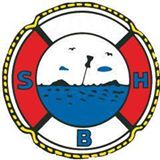 